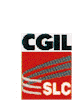 Sindacato Lavoratori Comunicazione     Coordinamento Regionale Puglia                                                                                                                                                                                                      Via Vincenzo Calace,  4  - 70123 BARI   tel. 080/5736207 – 02 – 70 - 49   fax  080/5736208http://www.slccgilpuglia.com                                                                      e-mail: slccgilpuglia@tin.it Bari, 18 luglio 2016Oggetto: tavolo tematico “spettacolo/audiovisivoPresso la Segreteria Comitato Tecnico Regionale Regione Puglia, Dipartimento Sviluppo economico, Innovazione, Istruzione Formazione e Lavoro Sezione Formazione Professionale, oggi si è riunito il tavolo Tematico "Spettacolo/audiovisivo", per definire le nuove figure professionali. Alla presenza della Dott.ssa A. Lobosco e della Dott.ssa Rossana Ercolano, le responsabili del tavolo tecnico, presenti Dott.ssa Francesca Rossini per L’AGIS Puglia e Basilicata e con la Dott.ssa Roberta La Guardia per il TPP. A rappresentare l'Apulia Film Commission la Dott.ssa Cristina Piscitelli, per la CGIL la Dottoressa Teresa Loiacono, inoltre tecnici dei settori spettacolo/audiovisivo. Sono state prese in esame ogni nuova figura presentata, analizzata e perfezionata. Durante la riunione nuove proposte sono state portate all’attenzione del comitato tecnico e saranno in seguito prese in considerazione. Si auspica che entro la fine del mese, le figure entreranno a far parte del repertorio della Regione Puglia come dichiarato dalla Dottoressa A. Lobosco.Cordiali Saluti							Domenico Iannone